Симптомы нарушения сенсорной интеграции, терапия методом сенсорной интеграции

Нарушение сенсорной интеграции может повлиять на одно или несколько из органов чувств, например, слух, осязание или вкус, человек может быть чрезмерно или недостаточно чувствительным в тех сферах, с которыми у них есть сложности. Кому-то шорох карандаша по бумаге может причинить значительный дискомфорт, заставить кричать или закрывать уши. Другой может избегать прикосновения, либо носить одежду только определенных цветов, либо из определенных материалов и т.д. Кто-то не ест красное (борщ, свеклу, помидоры), а кто-то ест только хрустящее – чипсы, сухари, печенье. Кто-то излишне чувствительный, а кто-то наоборот не обращает внимание ни на что вокруг. Такие дети могут не реагировать на сильную жару, холод или даже боль. Многие с расстройством сенсорной интеграции в детстве страдают недостатком внимания из-за сложности сосредоточения. Они становятся тревожными по мере взросления. Эти дети часто плохо переносят перемены – новые места, новые правила. Они могут часто устраивать истерики или срывы.
Терапия методом сенсорной интеграции 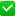 Терапия зависит от индивидуальных потребностей ребенка. Но, в целом, задача помочь детям научиться использовать свои сенсорные системы для ежедневного взаимодействия. Которое они обычно не очень хорошо переносят и помогает им привыкнуть к предметам или явлениям, которые они не могут терпеть. 

Лечение проблем сенсорной обработки называется сенсорной терапией. Цель сенсорной терапии состоит в том, чтобы бросить вызов ребенку в веселой, игровой форме, чтобы он или она могли научиться адекватно реагировать на изменения в окружающей среде.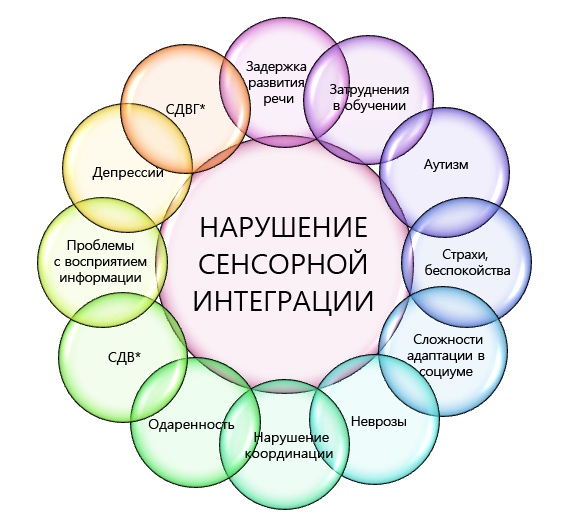 